Kommunal- og distriktsdepartementthttps://svar.regjeringen.no/nb/registrer_horingsuttalelse/H2907172/									         Oslo, 23.6.2022Høringsuttalelse fra FFA til forslag til gjennomføring av direktiv (EU) 2019/1024 Vi viser til høringsbrev av 7.april 2022 og takker for muligheten til å gi våre vurderinger av forslag til gjennomføring av direktiv (EU) 2019/1024 om åpne data og viderebruk av informasjon i offentlig sektor i norsk rett.Forskningsinstituttenes fellesarena, FFA representerer de 32 selvstendige forskningsinstitutter og -konsern som fyller kriteriene for grunnfinansiering fra Forskningsrådet, med til sammen 6500 årsverk og 10,2 mrd kr i årlig omsetning, derav 1,2 mrd kr fra utlandet. Forskningsinstituttenes samfunnsoppdrag er bl.a. beskrevet i Regjeringens Strategi for helhetlig instituttpolitikk (2020), bl.a: Instituttsektoren skal utvikle kunnskapsgrunnlag for politikkutforming og bidra til bærekraftig utvikling og omstilling, gjennom forskning av høy kvalitet og relevans.FFA mener at prinsippet om "så åpent som mulig, så lukket som nødvendig" er godt og må etterleves også når det gjelder offentlige data generelt. Data må åpnes når de kan og skjermes når de må. Ved behandlingen av Meld. St. 22 (2020–2021) Data som ressurs — Datadrevet økonomi og innovasjon i juni 2021 la Stortinget fast følgende prinsipper: 1. Data skal åpnes når de kan, og skjermes når de må. 2. Data bør være tilgjengelige, gjenfinnbare, mulige å bruke, og kunne sammenstilles med andre data. 3. Data skal deles og brukes på en måte som gir verdi for næringslivet, offentlig sektor og samfunnet. 4. Data skal deles og brukes slik at grunnleggende rettigheter og friheter respekteres, og norske samfunnsverdier bevares.FFA støtter disse prinsippene. Når det gjelder forskningsdata spesielt, har Forskningsrådet allerede krav om at data skal gjøres så åpne som mulig og så lukka som nødvendig, i tråd med FAIR-prinsippene, i sine betingelser. Tilsvarende formuleringer tas nå inn i standardavtalen for forskning: Dataene bør være tilgjengelige, gjenfinnbare, mulige å bruke, og kunne sammenstilles med andre data. Slik vi forstår det, er det kun disse dataene som iflg departementets forslag skal være vederlagsfrie. Vi anser at det ikke representerer noen endring fra dagens praksis.Direktivet innfører vederlagsfrihet for offentlig finansierte forskningsdata som er omfattet av artikkel 10. Dette gjelder også i dag.  Videre gis det mulighet for å ta betalt for tilrettelegging av data (kostpris), noe som er avgjørende hvis instituttene skal kunne gjøre slik tilrettelegging. Det er viktig her at det presiseres at dataeier ikke bør pålegges tilleggskostnader for gjenfinning av datasett eller pålegges ytterligere organisering av data. Vennlig hilsen	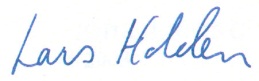 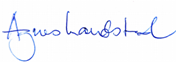 Lars Holden									Agnes LandstadStyreleder FFA									Daglig leder FFA